Western Australia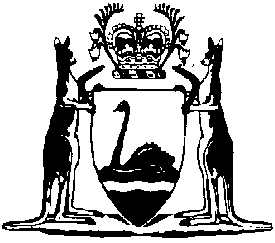 Planning and Development Amendment Act 2020Planning and Development Amendment Act 2020 Commencement Proclamation 2024Western AustraliaPlanning and Development Amendment Act 2020 Commencement Proclamation 2024Contents1.	Citation	12.	Commencement	1Planning and Development Amendment Act 2020Planning and Development Amendment Act 2020 Commencement Proclamation 2024Made under the Planning and Development Amendment Act 2020 section 2(1)(b) by the Governor in Executive Council.1.	Citation		This proclamation is the Planning and Development Amendment Act 2020 Commencement Proclamation 2024.2.	Commencement		The Planning and Development Amendment Act 2020 Parts 3 and 7 come into operation on 1 March 2024.C. DAWSON, Governor	L.S.J. CAREY, Minister for Planning